Regreso seguro a la instrucción en persona y
Plan de Continuidad de ServiciosGuía de adición2022-2023Se requiere que las LEA actualicen el Plan de Regreso Seguro a la Instrucción en Persona y Continuidad de Servicios cada seis meses hasta el 30 de septiembre de 2023. Cada vez, las agencias locales de educación (LEA) deben buscar la opinión del público sobre el plan y cualquier revisión y deben tener en cuenta dicha información. El propósito del plan es mantener informadas a las partes interesadas.Cada LEA debe completar el apéndice y cargarlo en ePlan en la biblioteca de documentos de LEA y publicarlo en el sitio web de LEA (15 de febrero y 15 de septiembre). Al igual que el desarrollo del plan, todas las revisiones deben ser informadas por los aportes de la comunidad y revisadas y aprobadas por el cuerpo directivo antes de publicarlas en el sitio web disponible públicamente de la LEA.Tenga en cuenta lo siguiente al completar el apéndice:         Asegurar que la LEA utilice múltiples modelos de compromiso ofrecidos a las partes interesadas. Los ejemplos pueden incluir encuestas, reuniones de comités en persona o virtuales, reuniones públicas u otras oportunidades de participación inclusiva.         Las LEA deben involucrar a todos los grupos aplicables señalados en consultas significativas durante la elaboración del plan y al realizar revisiones o actualizaciones significativas del plan.         El número de partes interesadas involucradas debe representar la composición de los estudiantes. Por ejemplo, si los estudiantes con discapacidades representan el 15 por ciento de los estudiantes, entonces el 10-20 por ciento de los encuestados deben representar a este subgrupo.         Asegúrese de que la participación de las partes interesadas haya ocurrido antes del desarrollo / revisión del plan.         La LEA debe involucrar al departamento de salud en el desarrollo y revisión del plan. Esto es diferente de proporcionar al departamento de salud números de COVID-19.         Los planes deben abordar explícitamente cada punto de la Pregunta 3 con respecto a las políticas y estrategias del distrito.         Los planes requieren la aprobación de la junta local y la publicación pública.         Las LEA deben actualizar el Plan de Regreso Seguro a la Instrucción en Persona y Continuidad de los Servicios al menos cada seis meses hasta el 30 de septiembre de 2023, buscar la opinión del público sobre el plan y cualquier revisión, y tener en cuenta dicha información. Todas las revisiones deben incluir una explicación y justificación de por qué se hicieron las revisiones.         Todas las revisiones deben incluir una explicación y justificación, con una consulta pública significativa y en un formato comprensible. La Ley del Plan de Rescate Americano (ARP) requiere que las LEA publiquen sus Planes de Salud y Seguridad en línea en un idioma que los padres / cuidadores puedan entender, o, si no es factible proporcionar traducciones escritas a una persona con dominio limitado del inglés, ser traducido oralmente. El plan también debe ser proporcionado en un formato alternativo accesible, previa solicitud, por un padre que es una persona con una discapacidad según lo define la Ley de Estadounidenses con Discapacidades.Regreso seguro a la instrucción en persona y
Anexo del Plan de Continuidad de ServiciosEl Fondo de Ayuda de Emergencia 3.0 para Escuelas Primarias y Secundarias (ESSER 3.0) bajo la Ley del Plan de Rescate Americano (ARP) de 2021, Ley Pública 117-2, se promulgó el 11 de marzo de 2021. Los fondos proporcionados a las agencias educativas estatales y locales (LEA) ayudan a reabrir de manera segura y mantener el funcionamiento seguro de las escuelas y abordar el impacto de la pandemia de coronavirus en los estudiantes de la nación.En el otoño de 2021, las LEA desarrollaron y pusieron a disposición del público un Plan de Regreso Seguro a la Instrucción en Persona y Continuidad de Servicios. Todos los planes se desarrollaron con una consulta pública significativa con los grupos de partes interesadas. Las LEA deben actualizar el plan cada seis meses hasta el 30 de septiembre de 2023, y deben buscar la opinión del público sobre el plan y cualquier revisión y deben tener en cuenta dicha información. Las LEA también deben revisar y actualizar sus planes y asegurarse de que se alineen con cualquier cambio significativo en las recomendaciones de los CDC para las escuelas K-12. Al igual que el desarrollo del plan, todas las revisiones deben ser informadas por los aportes de la comunidad y revisadas y aprobadas por el cuerpo directivo antes de publicarlas en el sitio web disponible públicamente de la LEA.La siguiente información está destinada a actualizar a las partes interesadas y abordar el requisito.Nombre LEA: Distrito Escolar Especial de West Carroll                                                                                                                                    Fecha: 9/12/22                                                                                                                                                   1. Describa cómo la LEA ha seguido participando en consultas significativas con las partes interesadas en el desarrollo del plan revisado.2. Describa cómo la LEA involucró al departamento de salud en el desarrollo del plan revisado.3. Proporcione la medida en que la LEA ha actualizado las políticas adoptadas y una descripción de dichas políticas sobre cada una de las siguientes estrategias de salud y seguridad.4. Proporcione una descripción actualizada de cómo la LEA garantiza la continuidad de los servicios, incluidos, entre otros, los servicios que abordan las necesidades académicas de los estudiantes y las necesidades sociales, emocionales, de salud mental y otras necesidades de los estudiantes y el personal, que pueden incluir servicios de salud y alimentos para estudiantes.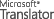 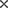 OriginalLike the development of the plan, all revisions must be informed by community input and reviewed and approved by the governing body prior to posting on the LEA’s publicly available website.Safe Return to In-person Instruction and 
Continuity of Services Plan Addendum Guidance2022-2023LEAs are required to update the Safe Return to In-Person Instruction and Continuity of Services Plan every six months through Sept. 30, 2023. Each time, local education agencies (LEAs) must seek public input on the plan and any revisions and must take such input into account. The purpose of the plan is to keep stakeholders informed.Every LEA should complete the addendum and upload it to ePlan in the LEA document library and post it to the LEA’s website (Feb. 15 and Sept. 15). Like the development of the plan, all revisions must be informed by community input and reviewed and approved by the governing body prior to posting on the LEA’s publicly available website.Please consider the following when completing the addendum:Ensure the LEA used multiple models of engagement offered to stakeholders. Examples may include surveys, in-person or virtual committee meetings, town hall meetings, or other inclusive engagement opportunities. LEAs should engage all applicable groups noted in meaningful consultation during the crafting of the plan and when making any significant revisions or updates to the plan.The number of stakeholders engaged should represent the composition of students. For example, if students with disabilities make up 15 percent of students, then 10-20 percent of respondents should represent this subgroup. Ensure the stakeholder engagement happened prior to the development/revision of the plan. The LEA must engage the health department in the development and revision of the plan. This is different from providing the health department with COVID-19 numbers.Plans must explicitly address every bullet point in Question 3 regarding district policies and strategies. Plans require local board approval and public posting. LEAs must update the Safe Return to In-Person Instruction and Continuity of Services Plan at least every six months through Sept. 30, 2023, seek public input on the plan and any revisions, and take such input into account. All revisions must include an explanation and rationale of why the revisions were made. All revisions must include an explanation and rationale, with meaningful public consultation and in an understandable format. The American Rescue Plan (ARP) Act requires LEAs to post their Health and Safety Plans online in a language that parents/caregivers can understand, or, if it is not practicable to provide written translations to an individual with limited English proficiency, be orally translated. The plan also must be provided in an alternative format accessible, upon request, by a parent who is an individual with a disability as defined by the Americans with Disabilities Act.Safe Return to In-Person Instruction and 
Continuity of Services Plan AddendumThe Elementary and Secondary School Emergency Relief 3.0 (ESSER 3.0) Fund under the American Rescue Plan (ARP) Act of 2021, Public Law 117-2, was enacted on March 11, 2021. Funding provided to states and local educational agencies (LEAs) helps safely reopen and sustain the safe operation of schools and address the impact of the coronavirus pandemic on the nation’s students. In the fall of 2021, LEAs developed and made publicly available a Safe Return to In-Person Instruction and Continuity of Services Plan. All plans were developed with meaningful public consultation with stakeholder groups. LEAs are required to update the plan every six months through Sept. 30, 2023, and must seek public input on the plan and any revisions and must take such input into account. LEAs also must review and update their plans and ensure they align with any significant changes to CDC recommendations for K-12 schools. Like the development of the plan, all revisions must be informed by community input and reviewed and approved by the governing body prior to posting on the LEA’s publicly available website.The following information is intended to update stakeholders and address the requirement.LEA Name: West Carroll Special School District	Date: 9/12/22	Describe how the LEA has continued to engage in meaningful consultation with stakeholders in the development of the revised plan.Describe how the LEA engaged the health department in the development of the revised plan.Provide the extent to which the LEA has updated adopted policies and a description of any such policies on each of the following health and safety strategies. Provide a current description as to how the LEA is ensuring continuity of services including but not limited to services that address students’ academic needs and students’ and staff’s social, emotional, mental health, and other needs, which may include student health and food services.WCSSD no revisó completamente su plan. Las únicas áreas actualizadas fueron las áreas como CDC, STATE y el Departamento de Salud Local cuando se realizaron cambios en sus niveles. Sin embargo, hemos seguido teniendo comunicación con las partes interesadas para obtener información a medida que avanzamos con el aprendizaje en persona y utilizamos los fondos de ESSER para abordar la pérdida de aprendizaje en nuestro distrito. Recopilamos datos de encuestas, comentarios a través de reuniones con partes interesadas, personal escolar y líderes del distrito, personal de educación especial, organizaciones de cuidado de crianza, estudiantes, miembros que trabajan con nuestra población sin hogar y otros miembros de la comunidad.Nuestro distrito está en estrecha colaboración con el departamento de salud local. Todas nuestras enfermeras escolares reciben comunicación regular del personal del departamento de salud local y esa información se transmite al director de las escuelas y otros administradores escolares. Esta comunicación se utiliza para revisar nuestras pautas, estrategias, mejores prácticas y recomendaciones de enfermedad tanto como sea posible y práctico.Adaptaciones apropiadas para niños con discapacidades con respecto a las políticas de salud y seguridadSe crearán planes detallados para los médicamente frágiles y los estudiantes con excepcionalidades según se considere necesario de forma individual. (Sin cambios.)Distanciamiento físico (p. ej., uso de cohortes/podding)Se recomienda el distanciamiento social de 3 pies cuando sea posible. Las clases de séptimo y octavo grado viajan de clase en clase en la misma cohorte cada día.Lavado de manos y etiqueta respiratoriaCada aula tiene estaciones de desinfección de manos. Se espera que los estudiantes se desinfecten las manos antes de entrar y salir de un área y antes de comer. El desinfectante de manos está disponible antes de que los estudiantes ingresen al autobús y a la escuela. Se les recuerda regularmente a los estudiantes que se cubran la boca y la nariz con un pañuelo desechable al toser o estornudar, que desechen el pañuelo adecuadamente y que se laven bien las manos. (Sin cambios.)Limpieza y mantenimiento de instalaciones saludables, incluida la mejora de la ventilaciónLa escuela se limpia con desinfectantes de grado hospitalario para COVID-19, que incluye la limpieza profunda de todas las superficies. Todos los escritorios y otras superficies de los estudiantes se limpiarán antes de cada período de clase. Los baños y otras áreas comunes se desinfectarán con frecuencia durante todo el día. La limpieza profunda se realizará en los autobuses entre rutas. Se realizarán inspecciones y mantenimiento regulares en los sistemas de ventilación, lo que incluye la actualización de los sistemas HVAC. (Sin cambios.)Rastreo de contactos en combinación con aislamiento y cuarentenaUn caso positivo debe ponerse en cuarentena en casa durante 5 días y puede regresar el día 6, si los síntomas se resuelven o mejoran y sin fiebre durante 24 horas sin medicación, usando una máscara días 6-10.Pruebas de diagnóstico y detecciónA todos los empleados y estudiantes de la escuela se les toma la temperatura al ingresar al edificio todos los días. Si un estudiante manifiesta síntomas de enfermedad o tiene una temperatura de 100 o más, la enfermera de la escuela controlará al estudiante y llamará a los padres para que lo recojan. Los estudiantes siguen las pautas del distrito para regresar a la escuela. Si un empleado tiene una temperatura de 100 o más, el maestro seguirá las pautas del distrito para ponerse en cuarentena y regresar al trabajo. (Sin cambios.)Esfuerzos para proporcionar vacunas a educadores, otro personal y estudiantes, si son elegiblesLas pruebas de COVID-19 y las vacunas se proporcionan para las personas mayores de 5 años en el departamento de salud local. A los educadores, el personal y los estudiantes se les permite tiempo libre, sin penalización, para vacunarse. (Sin cambios.)Uso universal y correcto de mascarillasSe recomienda encarecidamente, pero no es obligatorio, que todos usen una cubierta facial o protector facial mientras están en contacto con otros. Las máscaras faciales están disponibles en todas las escuelas. (Sin cambios.)El Distrito Escolar Especial de West Carroll está siendo proactivo en los esfuerzos para garantizar la continuidad de los servicios para todos los estudiantes. Estamos ofreciendo programas de remediación para los estudiantes de nivel inferior en las escuelas primarias y primarias durante cuatro semanas en el verano y después de la escuela durante el año escolar y hasta cuatro semanas de recuperación de créditos durante el verano para los estudiantes de secundaria y preparatoria. Además, se ofrece recuperación de créditos durante el día escolar para el año escolar 2022-2023 para garantizar que se cumplan los requisitos de graduación. Tenemos un programa de tutoría para los grados k-12 en esfuerzos por aumentar la competencia en lectura y matemáticas y un período de apoyo académico para los grados 9-12 para aumentar la competencia en lectura y matemáticas. WCSSD continúa ofreciendo servicios sociales dentro del día escolar en un esfuerzo por llegar a más estudiantes que enfrentan desafíos debido a Covid-19, como hospitalizaciones de familiares, muertes en sus familias, pérdida de empleo de proveedores de ingresos y eventos relacionados que cambian la vida. Para abordar la salud mental del personal, estamos trabajando en mejoras en las áreas de descanso del personal y esforzándonos por proporcionar un área cómoda y socialmente distanciada para que nuestros maestros se descompriman. Para abordar la salud de los estudiantes, los artículos de EPP están disponibles para su uso en cada edificio. Podemos ofrecer desayunos y almuerzos saludables gratuitos para los estudiantes en la cafetería utilizando 3 turnos de almuerzo que permiten un distanciamiento social adecuado.WCSSD did not fully revise its plan. The only areas updated were the areas such as CDC, STATE, and Local Health Department when changes were made at their levels. However, we have continued to have communication with stakeholders to gain input as we proceed with in-person learning and utilize ESSER funding to address loss of learning in our district. We collect survey data, feedback through meetings with stakeholders, school personnel and district leaders, special education personnel, foster care organizations, students, members who work with our homeless population, and other community members.Our district is in close partnership with the local health department. All of our school nurses receive regular communication from local health department personnel and that information is passed on to the director of schools and other school administrators. This communication is used to revise our illness guidelines, strategies, best practices, and recommendations as much as possible and practical.  Appropriate accommodations for children with disabilities with respect to health and safety policiesDetailed plans for the medically fragile and students with exceptionalities will be created as deemed necessary on an individual basis. (No changes.)Physical distancing (e.g., use of cohorts/podding)Social distancing of 3 feet is recommended when at all possible. Seventh and eighth grade classes travel from class to class in the same cohort each day.Hand washing and respiratory etiquetteEvery classroom has hand-sanitizing stations. Students are expected to sanitize hands before entering and exiting an area and prior to eating. Hand sanitizer is available before students enter the bus and school. Students are regularly reminded to cover mouth and nose with a tissue when coughing or sneezing, to dispose of the tissue properly, and to wash hand thoroughly. (No changes.)Cleaning and maintaining healthy facilities including improving ventilationThe school is cleaned with hospital grade disinfectants for COVID-19, which includes deep cleaning of all surfaces. All students' desks and other surfaces will be cleaned prior to each class period. Bathrooms and other common areas will be disinfected frequently throughout the day. Deep cleaning will occur on buses between routes. Regular inspections and maintenance will be performed on ventilation systems which includes upgrading HVAC systems. (No changes.)Contact tracing in combination with isolation and quarantineA positive case must quarantine at home for 5 days and may return on day 6, if symptoms are resolved or better and fever-free for 24 hours without medication, wearing a mask days 6-10.Diagnostic and screening testingAll school employees and students have their temperatures taken upon entering the building each day. If a student is manifesting symptoms of illness or has a temperature of 100 or more, the school nurse will monitor the student and call parents for pick up. Students follow district guidelines for returning to school. If an employee has a temperature of 100 or more, the teacher will follow the district guidelines for quarantining and returning to work. (No changes.)Efforts to provide vaccinations to educators, other staff, and students, if eligibleCOVID-19 testing and vaccinations are provided for those 5 and older at the local health department. Educators, staff, and students are allowed time off, without penalty, to be vaccinated. (No changes.)Universal and correct wearing of masksIt is highly encouraged, but not mandatory, for everyone to wear a face covering or face shield while in contact with others. Facemasks are made available throughout the schools. (No changes.)West Carroll Special School District is being proactive in efforts to ensure continuity of services for all students. We are offering remediation programs for the lower level students in primary and elementary schools for four weeks in the summer and after school during the school year and up to four weeks of credit recovery during the summer for middle and high school students. Additionally, credit recovery is being offered during the school day for the 2022-2023 school year to ensure graduation requirements are met. We have a tutoring program for grades k-12 in efforts to raise proficiency in reading and math and an academic support period for grades 9-12 to raise proficiency in reading and math. WCSSD is continuing to offer social services within the school day in an effort to reach more students who are facing challenges due to Covid-19 such as hospitalizations of family members, deaths in their families, job loss of income providers, and related life changing events. To address staff mental health, we are working on improvements in the staff lounge areas and striving to provide a comfortable and socially distanced area for our teachers to decompress. To address student health, PPE items are available for use in each building. We are able to offer free student-friendly healthy breakfasts and lunches in the cafeteria by utilizing 3 lunch shifts which allow for adequate social distancing.